O KOŤÁTKU, KTERÉ ZAPOMNĚLO MŇOUKATPovídáme si doma s dětmi:Přečtěte si s dětmi pohádku o Koťátku. Děti se pokusí, zapamatovat si všechny zvířátka z pohádky a poté je vyjmenovat.Dítě se snaží charakterizovat zvířátka- jak vypadají, jak se dorozumívají. Děti se pokusí seřadit zvířátka od největšího po nejmenší.Znají děti ještě nějaká domácí zvířata, která se v pohádce neobjevila?Podívejte se s dětmi na obrázky, ať se děti snaží určit mláďata k domácím zvířatům.Vytleskejte na slabiky, všechna zvířata z pohádky. (Ko-ťát-ko)Určitě první písmena ze slov všech zvířátek.Procvičujte barvy, dny v týdnu, měsíce a roční období. Ať děti určí každý den (jak se den jmenuje, jaký je měsíc a jaké roční období je.)Procvičujte tvary (kruh, čtverec, obdélník, trojúhelník) např.: Ať se dítě podívá na televizi, a určí její tvar.Společné úkoly a tvoření:Omalovánky domácích zvířat Pracovní listy- hledání mláďat (na výběr ze 2 listů)Pracovní list- najdi cestu Pracovní list- hledání stínůPracovní list- geometrické tvary Grafomotorika- klubíčko„O koťátku, které zapomnělo mňoukat“pořadí zvířátek v příběhu lze podle potřeby změnitBylo jednou jedno koťátko. Jednou se mu stalo, že najednou zapomnělo mluvit kočičí řečí. Když dostalo hlad a chtělo si říci hospodyni o misku mlíčka, nevědělo jak.Jak se říká, propáníčka, že bych rádo misku mlíčka? Hladové koťátko chodilo s pláčem po dvoře, až potkalo koníky.Proč pláčeš, koťátko? Rozvesel se drobátko! Řekl koťátku koník.Jak nemám plakat? V bříšku mi kručí hlady, ale zapomnělo jsem, jak to mám říci hospodyni. Jak se říká propáníčka, že bych rádo misku mlíčka?Snadná pomoc! Když máš hlad, stačí přece zavolat: íhaha, íhaha, íhaha.Ale kdepak - nestačí - kotě má řeč jinačí! Marný pláč a marné rady, budu muset umřít hlady. Hladové koťátko chodilo s pláčem po dvoře, až potkalo kravičku.Proč pláčeš, koťátko? Rozvesel se drobátko! Řekla kravička.Jak nemám plakat? V bříšku mi kručí hlady, ale zapomnělo jsem, jak to mám říci hospodyni. Jak se říká propáníčka, že bych rádo misku mlíčka?Snadná pomoc! Když máš hlad, stačí přece zavolat: bú, bú, bú.Ale kdepak, nestačí – kotě má řeč jinačí! Marný pláč a marné rady, budu muset umřít hlady. Hladové koťátko chodilo dál s pláčem po dvoře, až potkalo kozlíky.Pročpak pláčeš, koťátko? Rozvesel se drobátko! Řekl kozlík,Jak nemám plakat? V bříšku mi kručí hlady, ale zapomnělo jsem, jak to mám říci hospodyni. Jak se říká propáníčka, že bych rádo misku mlíčka?Snadná pomoc! Když máš hlad, stačí přece zavolat: mééé, mééé, méé.Ale kdepak, nestačí – kotě má řeč jinačí! Marný pláč a marné rady, budu muset umřít hlady. Hladové koťátko znovu chodilo s pláčem po dvoře, až potkalo ovečky.Proč pláčeš, koťátko? Rozvesel se drobátko! Řekla ovečka.Jak nemám plakat? V bříšku mi kručí hlady, ale zapomnělo jsem, jak to mám říci hospodyni. Jak se říká propáníčka, že bych rádo misku mlíčka?Snadná pomoc! Když máš hlad, stačí přece zavolat: bééé, bééé, bééé.Ale kdepak, nestačí – kotě má řeč jinačí! Marný pláč a marné rady, budu muset umřít hlady. A hladové koťátko chodilo dál s pláčem po dvoře, až potkalo kuřátka.Proč pláčeš, koťátko? Rozvesel se drobátko! Řeklo kuře.Jak nemám plakat? V bříšku mi kručí hlady, ale zapomnělo jsem, jak to mám říci hospodyni. Jak se říká propáníčka, že bych rádo misku mlíčka?Snadná pomoc! Když máš hlad, stačí přece zavolat: pííí, pííí, pííí.Ale kdepak, nestačí – kotě má řeč jinačí! Marný pláč a marné rady, budu muset umřít hlady. Hladové koťátko chodilo znovu s pláčem po dvoře, až potkalo kohoutky.Proč pláčeš, koťátko? Rozvesel se drobátko! Řekl kohout. .Jak nemám plakat? V bříšku mi kručí hlady, ale zapomnělo jsem, jak to mám říci hospodyni. Jak se říká propáníčka, že bych rádo misku mlíčka?Snadná pomoc! Když máš hlad, stačí přece zavolat: kykyryký, kykyryký, kykyryký.Ale kdepak, nestačí – kotě má řeč jinačí! Marný pláč a marné rady, budu muset umřít hlady. Hladové koťátko chodilo s pláčem po dvoře, až potkalo prasátka.Proč pláčeš, koťátko? Rozvesel se drobátko! Řeklo prasátko.Jak nemám plakat? V bříšku mi kručí hlady, ale zapomnělo jsem, jak to mám říci hospodyni. Jak se říká propáníčka, že bych rádo misku mlíčka?Snadná pomoc! Když máš hlad, stačí přece zavolat: chro, chro, chro.Ale kdepak, nestačí – kotě má řeč jinačí! Marný pláč a marné rady, budu muset umřít hlady. Hladové koťátko chodilo dál s pláčem po dvoře, až potkalo kocoura.Proč pláčeš, koťátko? Rozvesel se drobátko! Řekl kocour.Jak nemám plakat? V bříšku mi kručí hlady, ale zapomnělo jsem, jak to mám říci hospodyni. Jak se říká propáníčka, že bych rádo misku mlíčka?Snadná pomoc! Když máš hlad, stačí přece zavolat: mňaúúúúúúúú.To je ono, hurá, sláva, takhle mluví koťátka! Radostně zajásalo kotě.A to kotě dírou v plotě utíkalo do kuchyně, přiběhlo k hospodyni a zamňoukalo.Mňau, mňau, mňau!Sotva to hospodyně uslyšela, dala hned koťátku plnou misku mlíčka. Koťátko ji vypilo, stulilose do klubíčka a už chrupá - dobrou noc!!!A zazvonil zvonec a pohádky je konec!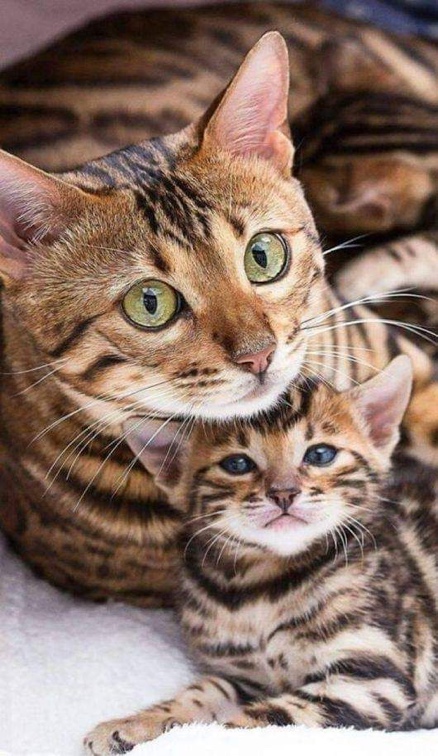 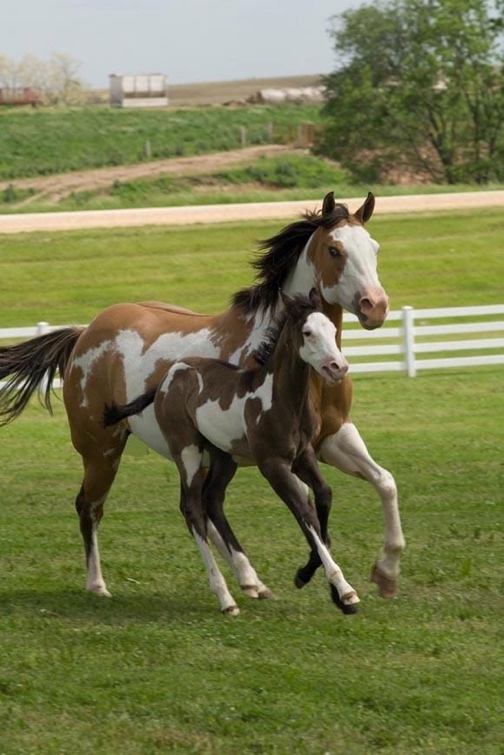 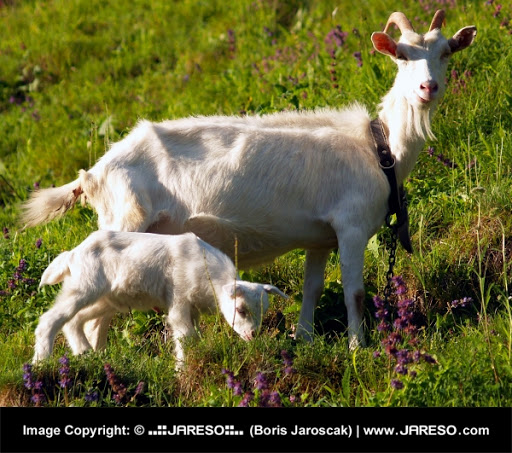 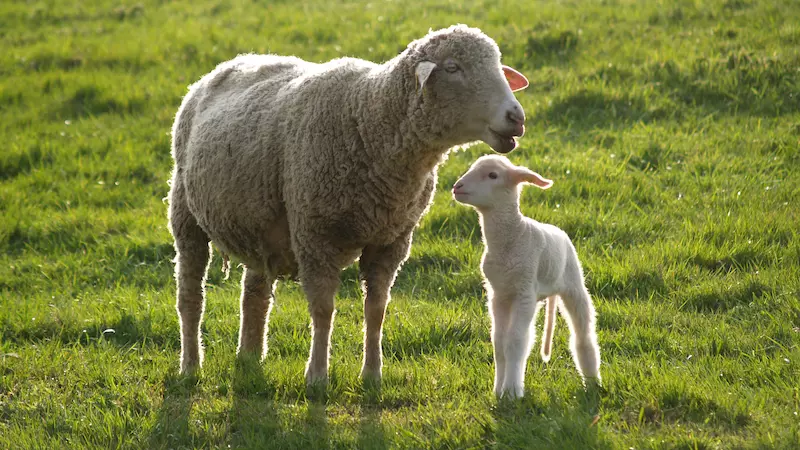 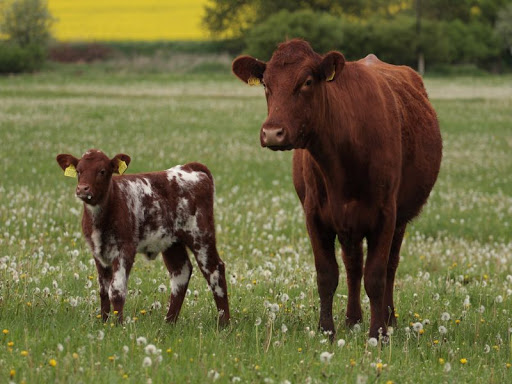 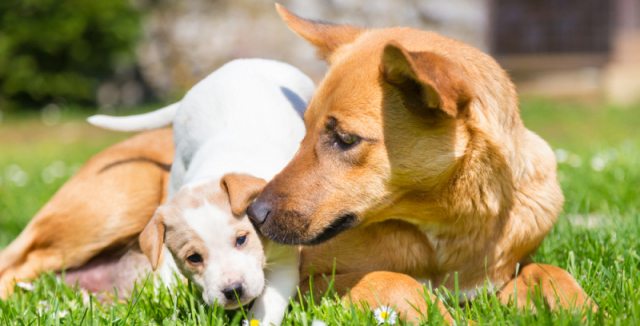 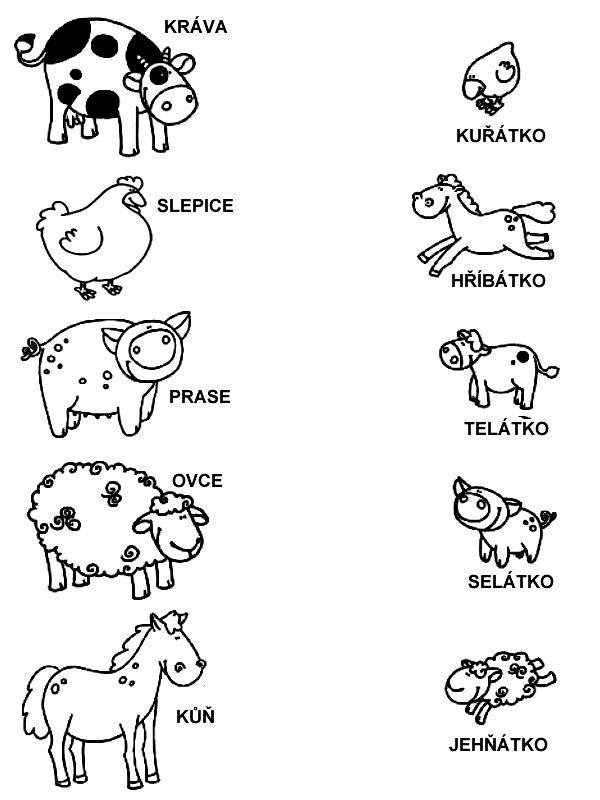 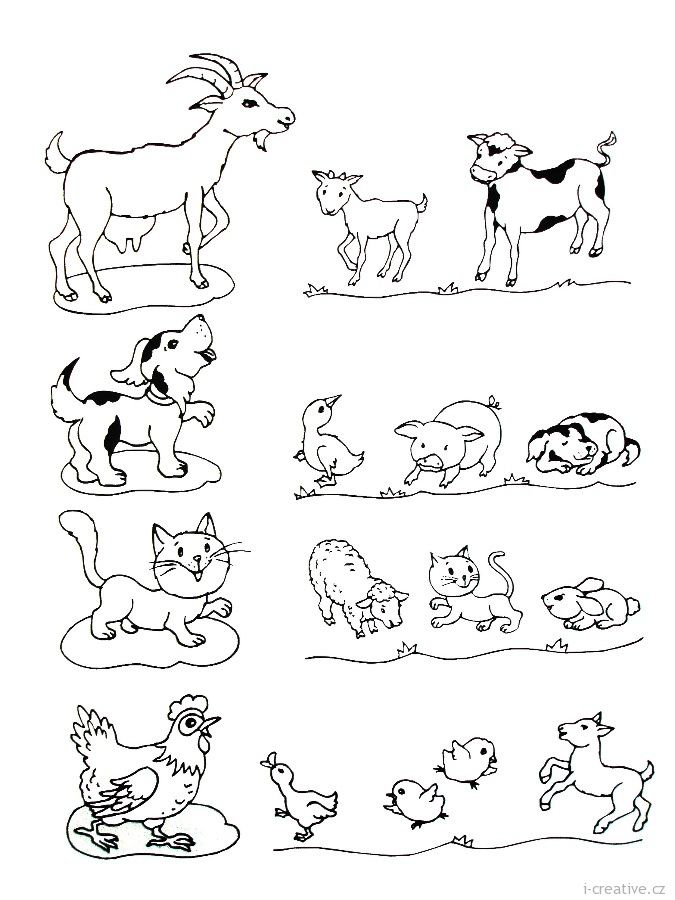 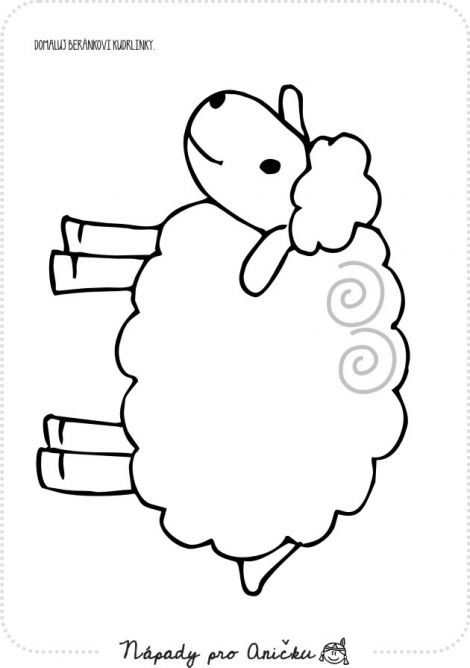 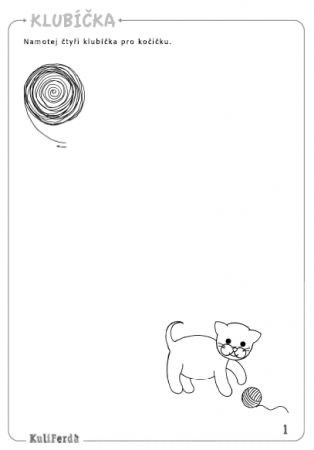 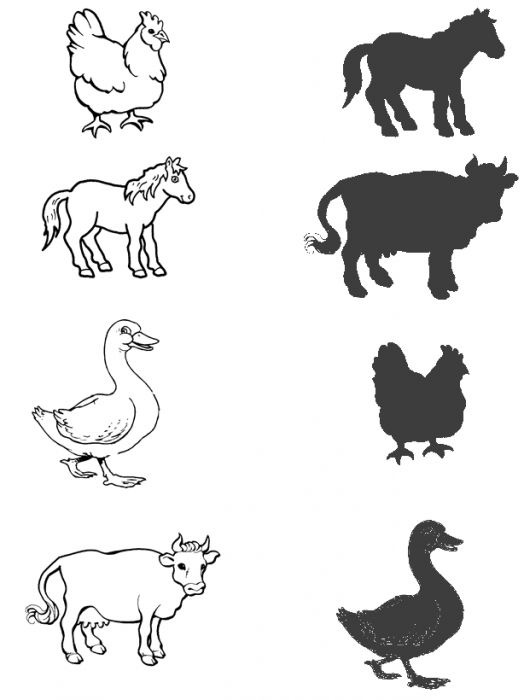 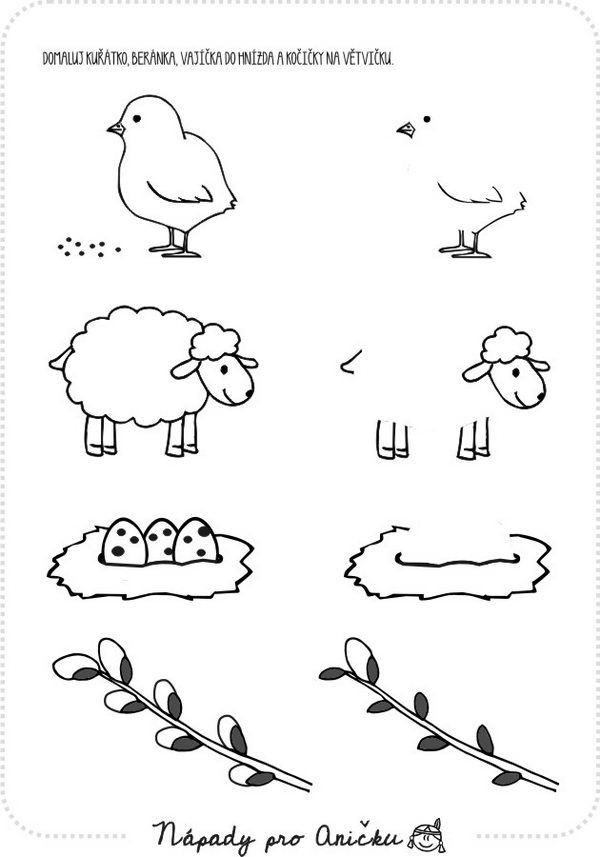 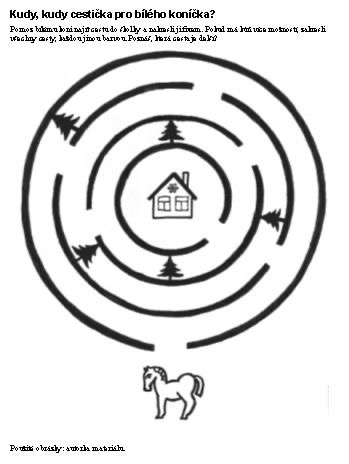 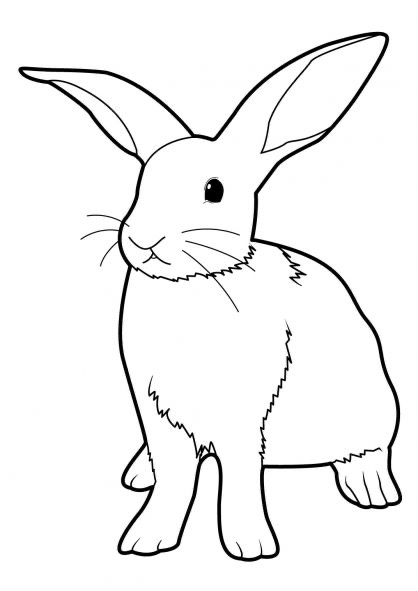 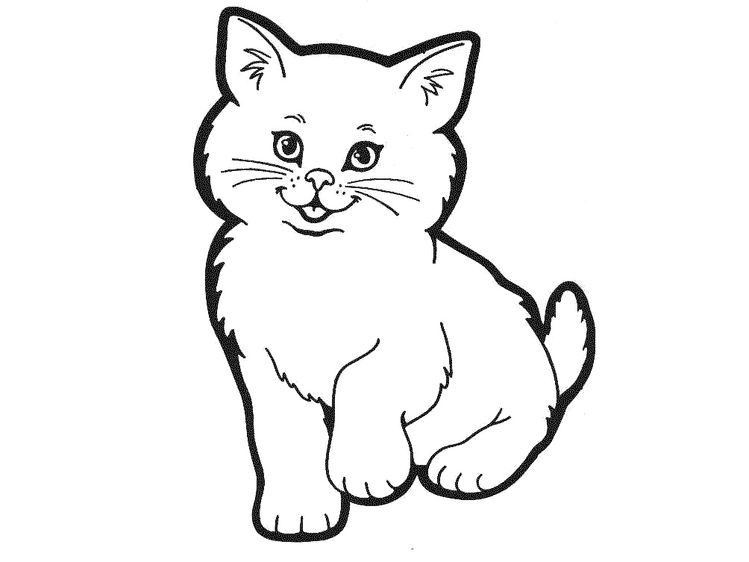 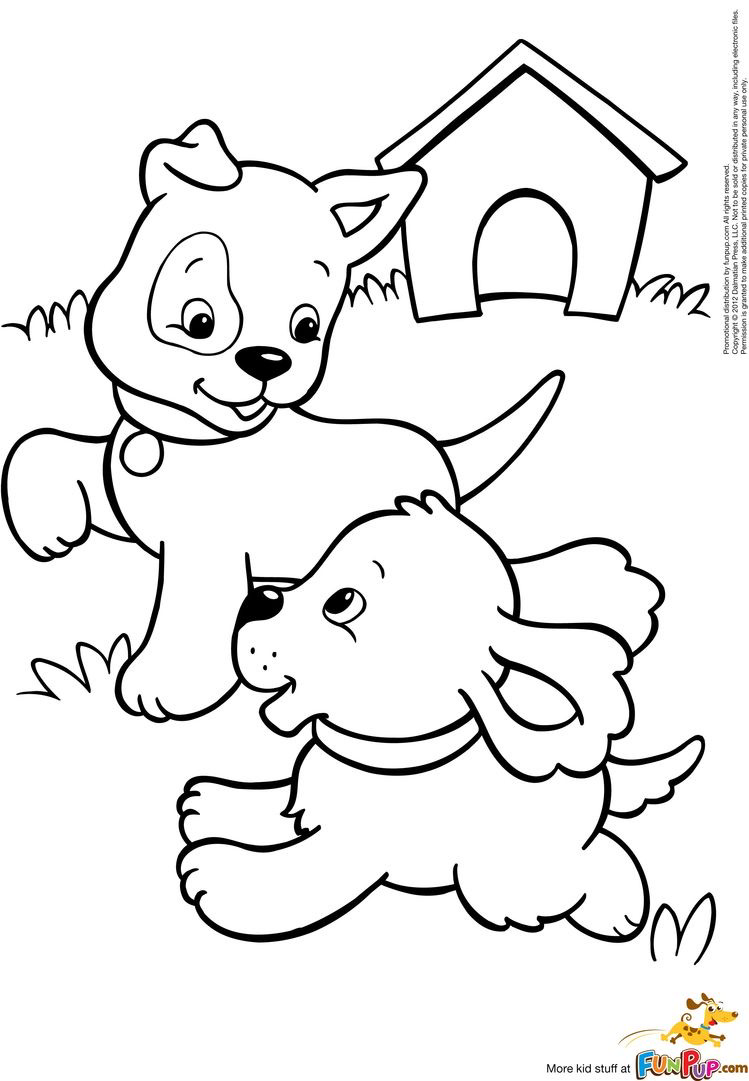 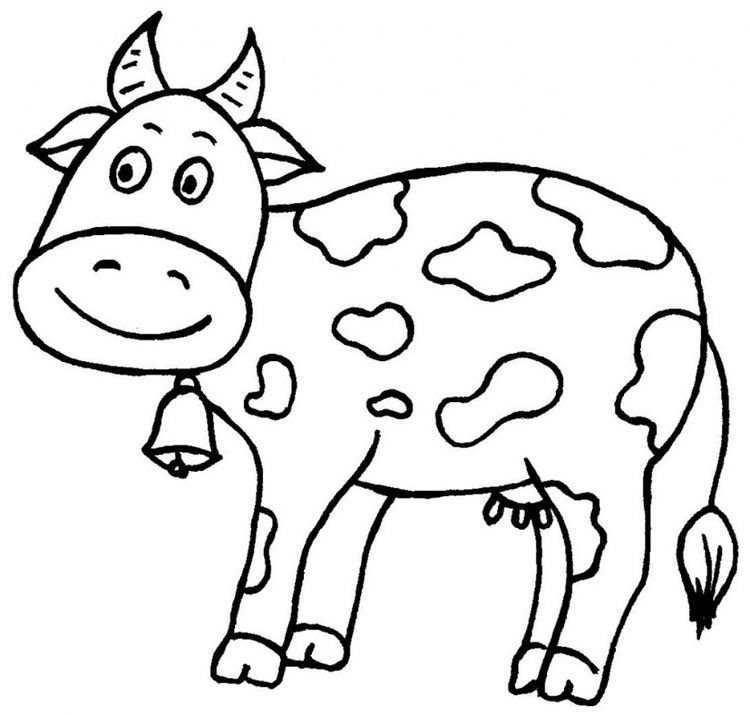 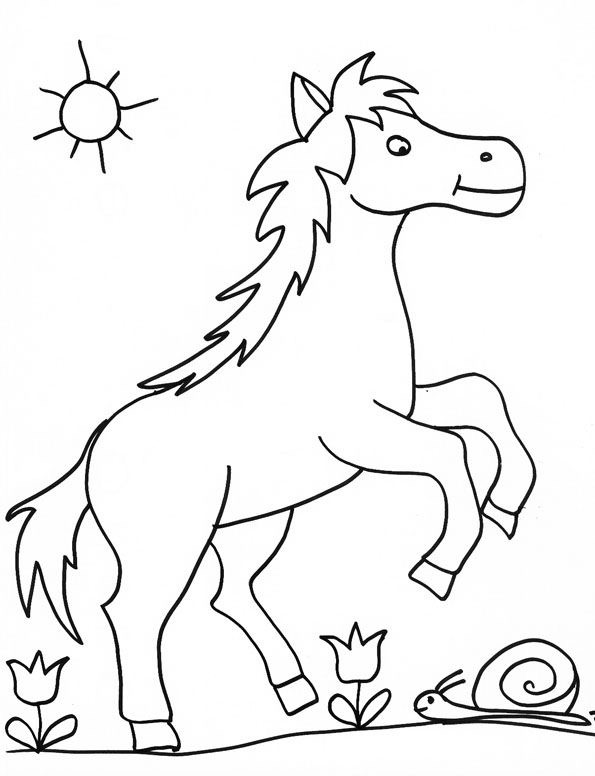 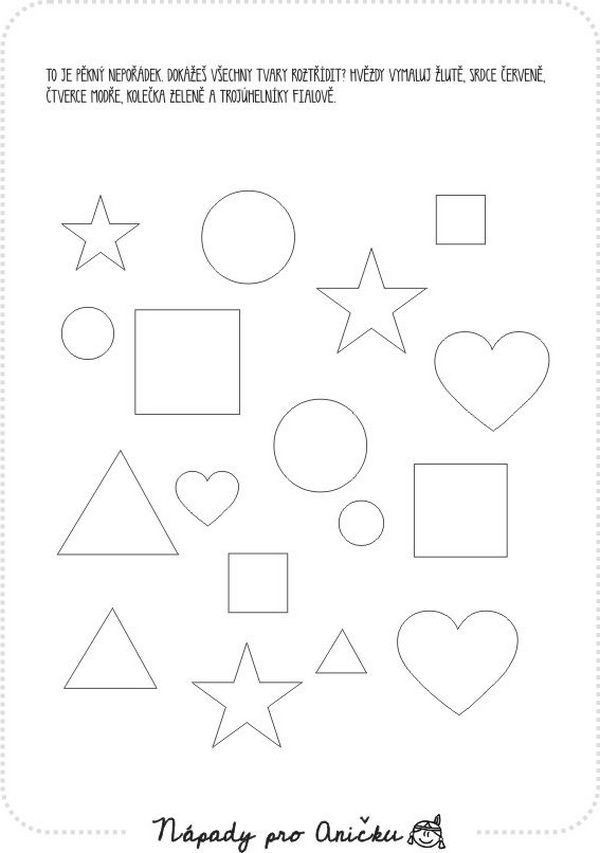 